Heidelbeer-Muffins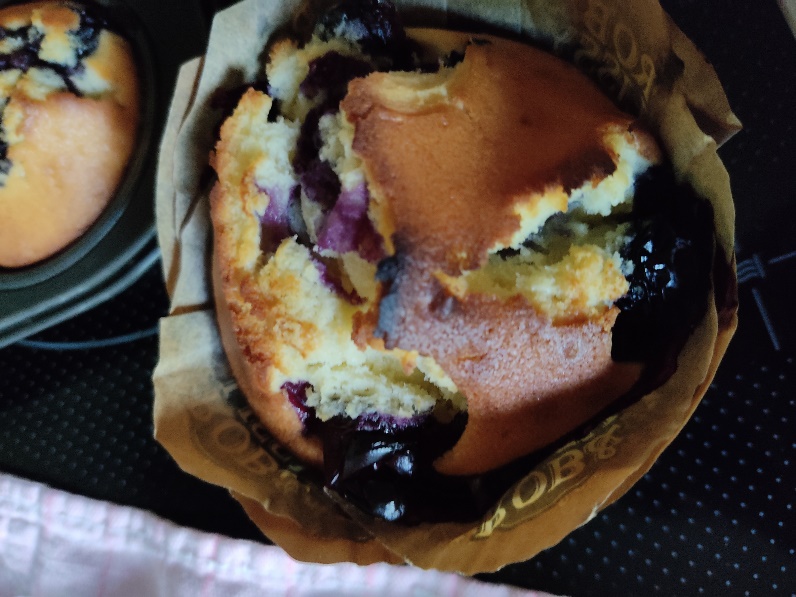 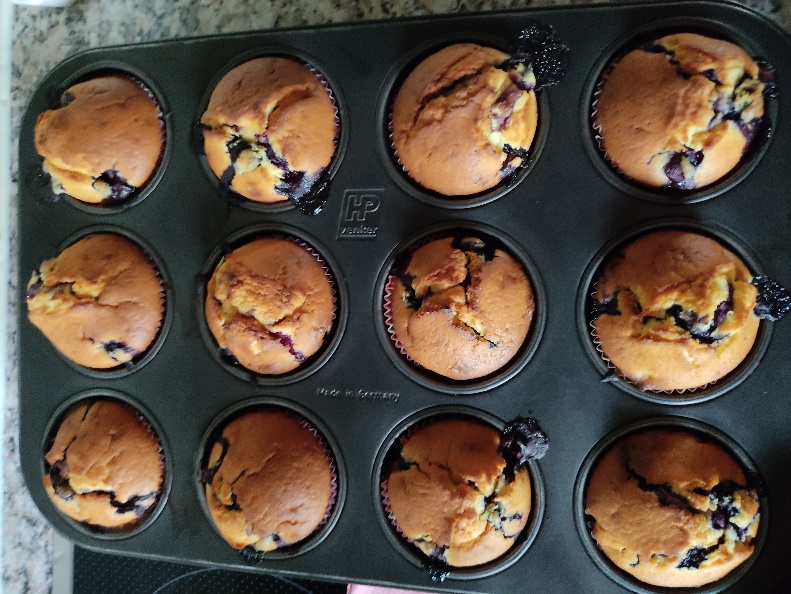 Das brauchst du:2 Eier100g weiche Butter1 Prise Salz100g Kristallzucker2 Teelöffel Vanillezucker250g Mehl mit 2,5 Teelöffel Backpulver vermischt20ml Milch200g Heidelbeeren-und 1 Stunde Zeit: 10- 20 zum Vor- und Zubereiten, ca. 30 Minuten Backzeit, ca. 10 Minuten zum Abkühlen-außerdem eine Küchenmaschine, einen Messbecher und eine Küchenwaage, ein Muffinblech oder 12 MuffinformenArbeitsschritte:Zuallererst verrührst du die Butter mit Zucker/Vanillezucker und dem Salz.Gib die Eier dazu und rühre weiter, bis die Masse heller ist.Als nächstes rühre die Milch ein. Nun misch Mehl/Backpulver unter.Zum Schluss hebe die Heidelbeeren unter den teig.Fülle die Masse in die vorbereiteten Muffinformen.Backe die Muffins ca. 30 Minuten bei 180 Grad Ober-/Unterhitze in der Mitte des Backofens.Nimm die Form heraus, nachdem du die Stäbchenprobe gemacht hast und der Teig durchgebacken ist. Lass die Muffins kurz abkühlen.Viel Spaß beim Nachbacken! 